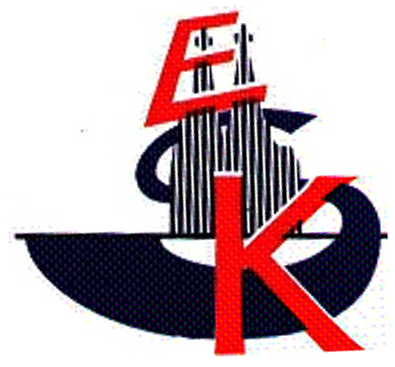 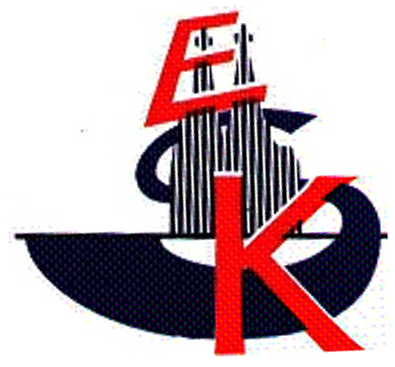 Europaschule Köln - Raderthalgürtel 3 - 50968 KölnInformationsveranstaltungenNeuer Jahrgang „5“Schuljahr 2017/2018Raum  015,  VerwaltungsbereichDienstag, 25.10.2016, 19.30h			Infoabend Samstag, 26.11.2016, 8-12h		Tag der offenen TürDonnerstag, 12.01.2017, 19.30h		Infoabend 